I.Find the fraction: 								                                              4x1=41. 	2.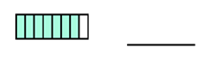 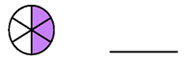 3.	4.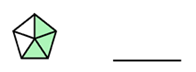 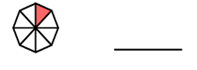 II. Shade  the figure with the Indicated  Fraction: 						                     4x1=41.    	2.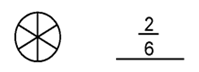 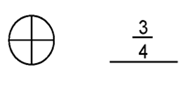 3.	4.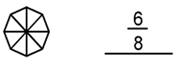 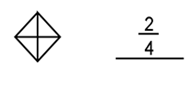 III. Write the reciprocal (multiplicative inverse) of the following.  			                    5x1=5a) 4         b) 1/5                        c) 55/76                   d) 42/76                   e) 8/34		 	 IV. Find the equivalent fractions:								                     5x1=5a)                     b)                c)                d)              e)V.a) Write as fractions:										         1x1=1i) 16÷4    		=  		_______________ b)Write as a division fact:  										         1x1=1ii) 69/11 			= 		_______________ VI.Write 9th table:											        1x5=5MIDTERM TESTCRT-01MIDTERM TESTCRT-01MIDTERM TESTCRT-01MIDTERM TESTCRT-01NAME :CLASS: V- SUBJECT: MATHSDATE:  27/08/19CH -4. PARTS AND WHOLES CH -4. PARTS AND WHOLES MARKS:                                25SUBJECT TEACHER’S SIGNATUREPARENT’S  SIGNATURE